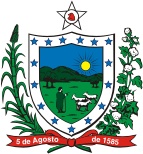 GOVERNO DO ESTADO DA PARAÍBASECRETARIA DE ESTADO DA SAÚDECOMISSÃO DO PROCESSO SELETIVO SIMPLIFICADOERRATA DO EDITAL N.º 06/2021/ESP/PBONDE SE LÊ: 6.4 No ato da inscrição o candidato deverá anexar ao formulário on-line, as seguintes documentações, em formato PDF: Caso o candidato inscrito seja vinculado a órgão público de qualquer esfera (Federal, Estadual ou Municipal) e/ou órgão privado, deverá entregar também uma DECLARAÇÃO DE LIBERAÇÃO emitida pelo órgão ao qual está vinculado, conforme ANEXO XX.LEIA-SE: 6.4 No ato da inscrição o candidato deverá anexar ao formulário on-line, as seguintes documentações, em formato PDF: Caso o candidato inscrito seja vinculado a órgão público de qualquer esfera (Federal, Estadual ou Municipal) e/ou órgão privado, deverá entregar também uma DECLARAÇÃO DE LIBERAÇÃO emitida pelo órgão ao qual está vinculado, conforme ANEXO VII.ANEXO VIIMODELO - DECLARAÇÃO DE LIBERAÇÃO(NOME DA INSTITUIÇÃO EM PAPEL TIMBRADO)Eu, (nome do chefe imediato) __________________________________, no exercício do cargo de (nome do cargo) __________________________________, libero o candidato (nome) __________________________________ matrícula nº ____________________, que desempenha a função/atividade de (cargo do (a) candidato (a)) __________________________________, nesta instituição, para atuar como FACILITADOR (A) CONTEUDISTA __________________________________ do Curso Técnico de Hemoterapia.  Informo estar ciente de que se trata de um curso de caráter formativo presencial com carga horária semanal de 20 horas.Expresso estar de acordo em liberar o profissional para participar dos encontros presenciais e 60h de oficinas pedagógicas do curso._________________________________________Local, data_____________________________________________________Assinatura(Carimbo contendo matrícula e cargo do chefe imediato)ONDE SE LÊ: ANEXO ICARGO, CARGA HORÁRIA, REMUNERAÇÃO E VAGAS.*A carga horária mensal será variável de acordo com o calendário da instituição de ensino, sendo esta a base para o cálculo da remuneração a ser paga o trimestre.**O valor bimestral do quadro acima indica o rendimento bruto. Deste valor serão descontados os respectivos impostos: IRPF, ISS, INSS e FAE.LEIA-SE: ANEXO ICARGO, CARGA HORÁRIA, REMUNERAÇÃO E VAGAS.*A carga horária mensal será variável de acordo com o calendário da instituição de ensino, sendo esta a base para o cálculo da remuneração a ser paga o trimestre.**O valor trimestral do quadro acima indica o rendimento bruto. Deste valor serão descontados os respectivos impostos: IRPF, ISS, INSS e FAE.João Pessoa, 13 de maio de 2021.COMISSÃO DO PROCESSO SELETIVO SIMPLIFICADOCargoCargaHorária semanalValorpor hora\aulaValor trimestral**VAGASContratação ImediataVAGASCadastro de reservaFACILITADOR (A) CONTEUDISTA20hR$ R$ 23,75R$ 5.700,000306CargoCargaHorária semanalValorpor hora\aulaValor trimestral**VAGASContratação ImediataVAGASCadastro de reservaFACILITADOR (A) CONTEUDISTA20hR$ R$ 23,75R$ 5.700,000306